PERSBERICHT                                                                                           
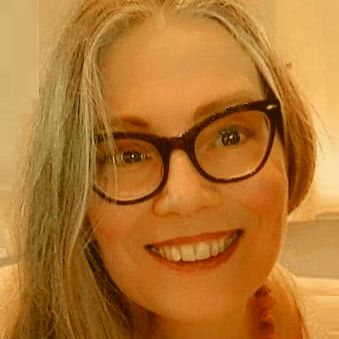 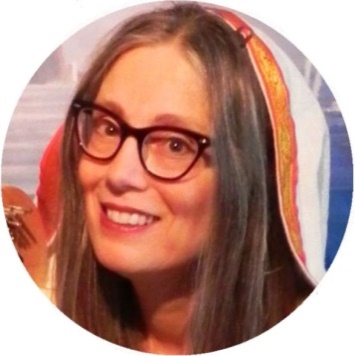 PERSFOTO free download vanuit de agenda page  © marjadejong
Inspirerend Harpsong Concert


GEMERT – Op zondagmiddag 24 juli geeft de zoetgevooisde Marja de Jong met aanstekelijk enthousiasme een inspirerend concert in onze prachtige Maria Magdalena Kapel.

Laat je strelen door hemelse harpklanken en een stem van fluweel. Juweeltjes uit diverse tijden en windstreken. Old, Folk en wat Swing met diepgang en een vrolijke noot in maar liefst zes talen over het leven en de natuur.

Franciscus’ boodschap ‘Maak me een instrument dat licht, liefde, hoop en vreugde zaait’ inspireert Marja. Haar warme stem kust de oer-wijsheid in de harten van de luisteraars wakker. “Met een open hart maak je wijzere keuzes”, vindt ze.

Kern van het concert is Marja’s compositie ‘Trilogie voor de Aarde’. Eerst onwetend in de klaagzang ‘Notre Terre’, dan met groene blik in de ode ‘Con los ojos verdes’, en tot slot dankend met ‘For the beauty of the Earth’. 

Marja de Jong begeleidt zichzelf op een prachtige Rees Brilliant harp van bijna 5 octaven, met een ronde, warme klank.

"Alsof een engel ons toezingt over de waarde van de aarde", Tineke Willemsen, 20-9-2020 Elst. 

BONUS: Marja heeft een mooi middeleeuws Maria Magdalena lied vertaald, dat ze met mini-luit zal zingen aan het einde van de openlucht mis voorafgaand aan het concert.

Harpsong Concert door Marja de Jong, marjadejong.jouwweb.nl.
Zondag 24 juli 2022, 12:15-13:15, 2e concert van 13:45-14:45 als 1e vol is. 
Aansluitend meet & greet bij de CD-tafel. Openlucht mis: 11:00-12:00. 
Concert in Esdonks Kapelleke, Esdonk 15, 5421 PZ Gemert. 
Concert €5 pp, verkoop tot 17-7 via sjaakvanhoeij@gmail.com / 0492 322355.


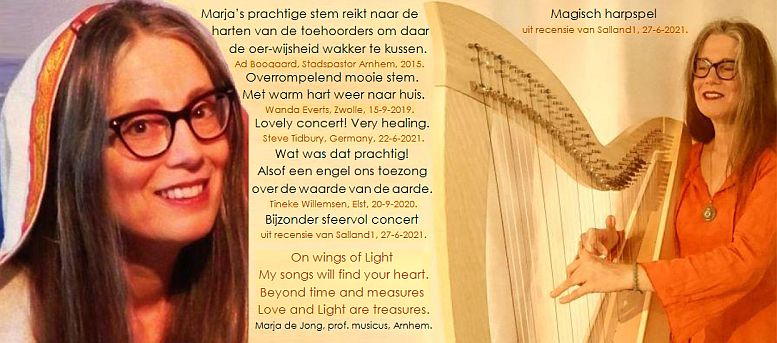 